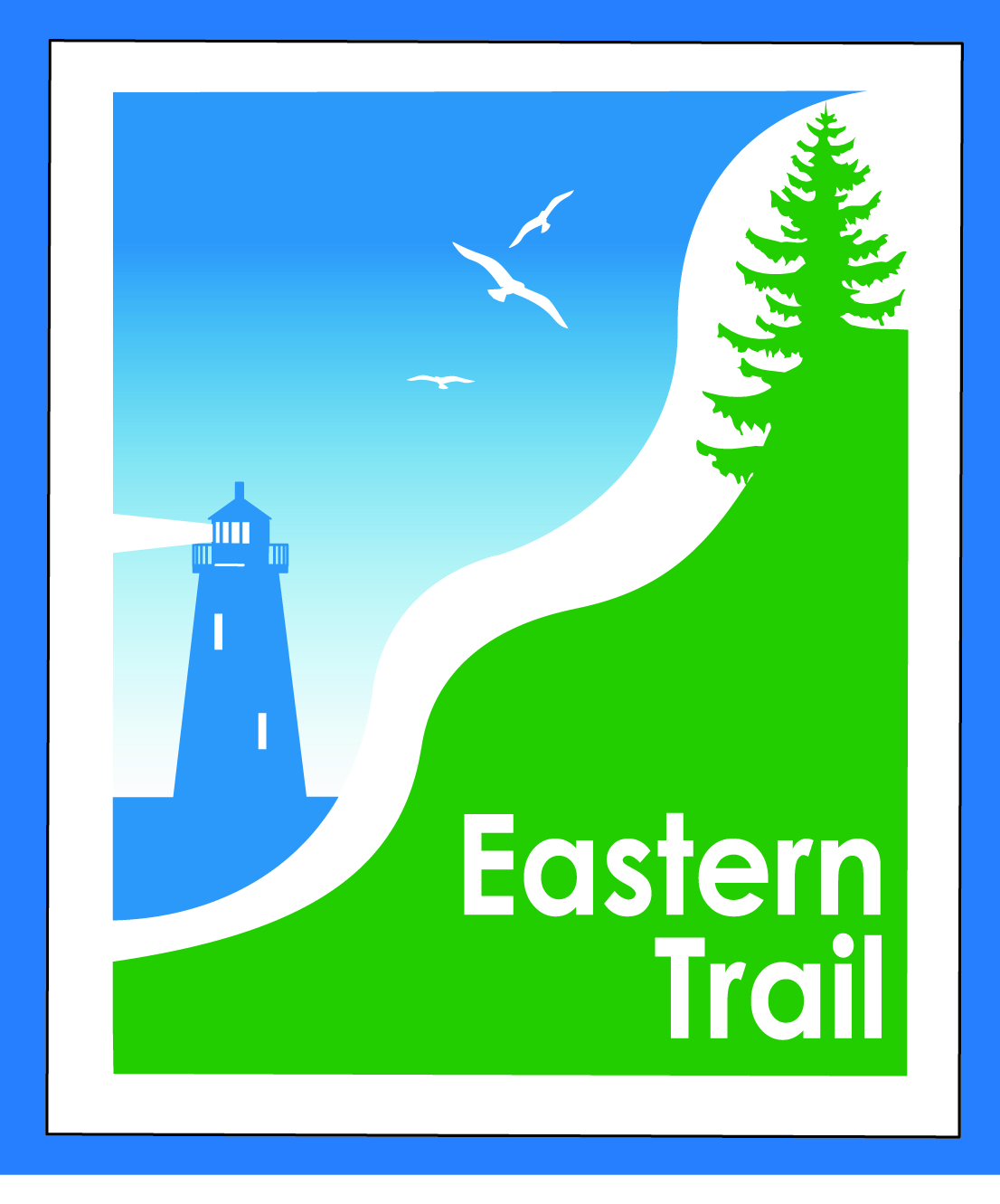                          ETMD Board of Directors –  Minutes                       Kennebunk Town Hall   - Third Floor Conference Rm November 18, 2015 -   8:30 – 10:00 a.m.		In Attendance:Bill Reichl, Vice-Chair – ScarboroughGreg Tansley – Secretary – BiddefordTad Redway – ArundelTom McCallum - S. BerwickEric Labelle - KennebunkJoe Yuhas – ETA
Jim Bucar - ETAJohn Andrews – ETA
Carole Brush – ETMD – Executive Director
Meeting called to order at 8:34 AMIntroductionsMinutes of October 14, 2015Motion to approve Bucar/seconded Yuhas/Unanimous approval  Financial Priorities Financial ReportCarole – “Everything is on target”.Carole – The bench has been installed in Biddeford.Motion to approve Bucar/seconded Redway/Unanimous approvalDuesCarole – Question – do we want to continue to offer membership to communities without the trail at $3,500?Motion to continue offering at $3,500 – Bucar/seconded Yuhas/Unanimous approvalScarborough ProjectCarole –Maine DOT has committed $1.55 million to Scarborough and PACTS 650,000 another $650,000.  ETMD/Scarborough/BCM launching fundraising campaign to raise the rest required  to complete the project – approximately $800,000 - $900,000Carole – Question – does ETMD have a problem holding the funds that will be raised as the match to the above until ready to transfer over?  Motion for ETMD to hold the funds Bucar/seconded Redway/Unanimous approvalAudit UpdateCarole – the 990 RHR Audit is underway and should be completed by the end of the week.ETMD Priorities Management Policies & ProceduresCarole – Scarborough has had an ongoing ATV issue.  The ATV operators have been advised and warned to cease Reichl – Flashing lights pole was hit at Black Point Road.  Scarborough DPW has temporarily fixed it and are waiting for a new pole.  Bucar – OOB have replaced the mile markers but with decimals rather than fractions.Bucar – OOB – the paving at Cascade Road has helped.Carole – Kennebunk/S. Berwick/WellsPatrick Adams is to meet with Carole to visit these sections where they intersect roads.Carole – Passed out a map of the OOB spur trail.Carole – Unitil acknowledged receipt of the CLA (Draft).Future ET planning – Tad / CaroleCarole - Office Space and StorageFiles must be kept intactCeiling continues to leakCurrent cost is cheap though.Outreach and FundingTrail signage – Saco/OOBExamples passed out.Chambers of Commerce – Carole working with Chambers for mutual no cost honorary membership.  Saco-Biddeford approved, OOB looking to approve in January, meeting with Scarborough and South Portland Dec 10, Kennebunk and Wells in January/Feb.Trail Maintenance/Repairs Saco – Sandy section by Sweetser (heading north from Thornton Academy) is very problematic and treacherous.May no longer be a maintenance issue but more of a Capital Project.Other Business Carole – Passed out Board of Directors list.  Get back to Carole with corrections.Next Meeting – December 9, 2015AdjournMotion to adjourn Bucar/seconded Redway/Unanimous Approval. Meeting adjourned at 9:38 AM.12-08-15  Minutes submitted by Greg Tansley, edited by Carole Brush 